Врз основа на член 50 став 1 точка 3 од Законот за локалната самоуправа (“Службен весник на РМ” бр.5/2002) и член 48 став 1 од Статутот на Општина Прилеп (Службен гласник на Општина Прилеп” 6/2003, 4/2005, 11/2008, 9/2019 и 5/2020) Градоначалникот на Општина Прилеп,  донесе:З   А   К   Л   У   Ч   О   КЗА ОБЈАВУВАЊЕ НА ОДЛУКАТА ЗА ИЗМЕНА НА РАСПОРЕДОТ НА СРЕДСТВАТА НА БУЏЕТОТ НА ОПШТИНА ПРИЛЕП, ЗА 2022 ГОДИНА1. Одлуката за измена на распоредот на средствата на буџетот на ЕЛС Општина Прилеп, за 2022 година, се објавува во “Службен гласник на Општина Прилеп”.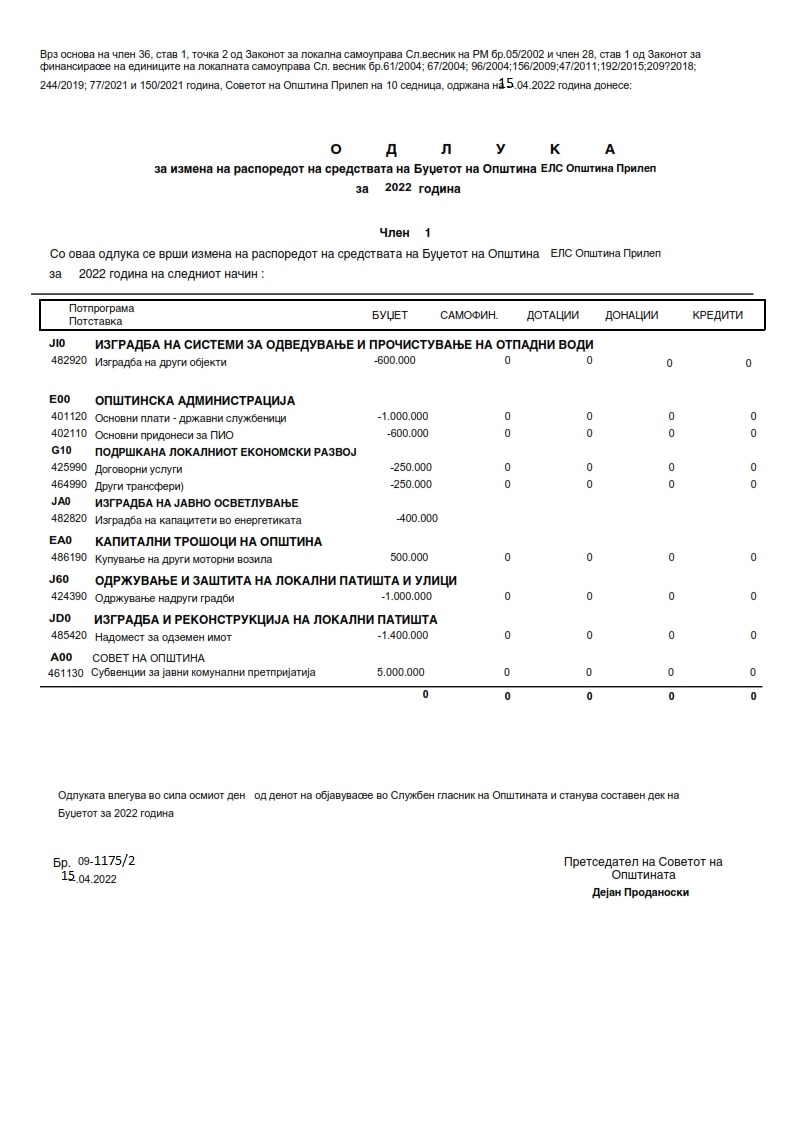 Врз основа на член 50 став 1 точка 3 од Законот за локалната самоуправа (“Службен весник на РМ” бр.5/2002) и член 48 став 1 од Статутот на Општина Прилеп (Службен гласник на Општина Прилеп” 6/2003, 4/2005, 11/2008, 9/2019 и 5/2020) Градоначалникот на Општина Прилеп,  донесе:З   А   К   Л   У   Ч   О   КЗА ОБЈАВУВАЊЕ НА ПРОГРАМАТА ЗА ИЗМЕНИ И ДОПОЛНУВАЊА НА ПРОГРАМАТА ЗА СУБВЕНЦИОНИРАЊЕ НА ЈАВНИТЕ КОМУНАЛНИ ПРЕТПРИЈАТИЈА, ЗА 2022 ГОДИНА1. Програмата за измени и дополнувања на програмата за субвенционирање на јавните комунални претпријатија, за 2022 година, се објавува во “Службен гласник на Општина Прилеп”.ПРОГРАМАТА ЗА ИЗМЕНИ И ДОПОЛНУВАЊА НА ПРОГРАМАТА ЗА СУБВЕНЦИОНИРАЊЕ НА ЈАВНИТЕ КОМУНАЛНИ ПРЕТПРИЈАТИЈА, ЗА 2022 ГОДИНАВо Програмата за субвенционирање на јавните комунални претпријатија основани од ЕЛС Општина Прилеп за 2022 година со број 09-3200/7 од 29.12.2021 година се предлагаат следните измени и дополнувања: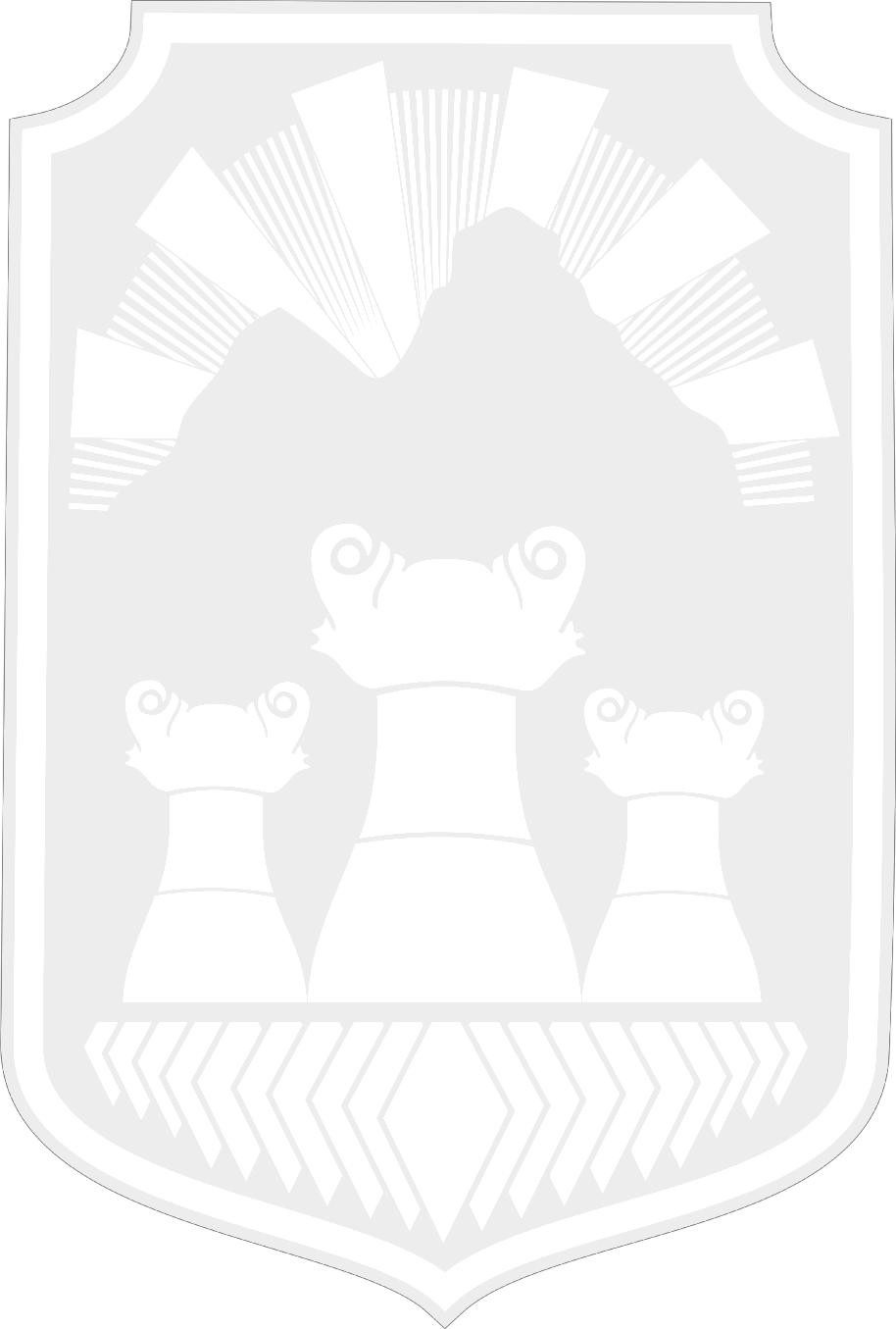 Субвенционирање на Годишниот За субвенционирање на Годишниот оперативен план за 2022 година на ЈКП Пазари, се планираат 5.000.000,00 денари, кои средства се алоцирани во:-Потпрограма- А00- Совет на Општина, а ќе се субвенционираат следните активности:-Тековно одржување на Градски пазар;-Изработка   на   техничка   документација   за   водоводна   и канализациона мрежа;-Реконструкција на водоводна и канализациона мрежа;- Модернизација и замена на дотраени тезги;- Трошоци за интелектуални услугиПланираните  средства  за  субвенционирање  се  фиксни,  а евентуалните измени би се усогласиле со Изнени и дополнувања на Буџетот на Општината, кои би следеле во текот на 2022 година, со што и Годишната програма за работа за 2022 година на ЈКП Пазари, би била дополнително изменета и усогласена.Врз основа на член 50 став 1 точка 3 од Законот за локалната самоуправа (“Службен весник на РМ” бр.5/2002) и член 48 став 1 од Статутот на Општина Прилеп (Службен гласник на Општина Прилеп” 6/2003, 4/2005, 11/2008, 9/2019 и 5/2020) Градоначалникот на Општина Прилеп,  донесе:З   А   К   Л   У   Ч   О   КЗА ОБЈАВУВАЊЕ НА ОДЛУКАТА ЗА ДОДЕЛУВАЊЕ НА СРЕДСТВА НА ЗДРУЖЕНИЈА НА ГРАЃАНИ И ФОНДАЦИИ, КАКО И СПОРТСКИ КЛУБОВИ ВО ОБЛАСТИТЕ ОД НАДЛЕЖНОСТ НА ОПШТИНАТА, ПО ЈАВНИОТ ПОВИК БР. 01/2022 СОГЛАСНО ЗАПИСНИКОТ ОД КОМИСИЈАТА ЗА ФИНАНСИРАЊЕ И БУЏЕТ1. Одлуката за доделување на средства на Здруженија на граѓани и фондации, како и спортски клубови во областите од надлежност на општината, по Јавниот Повик бр. 01/2022 согласно записникот од Комисијата за финансирање и буџет”, се објавува во “Службен гласник на Општина Прилеп”.   Врз основа на член 36 став 1 точка 10 од Законот за локалната самоуправа ("Службен весник на РМ" бр. 5/2002) и член 26 став 1 точка 45 од Статутот на Општина Прилеп (“Службен гласник на Општина Прилеп” 6/2003,  4/2005, 11/2008, 9/2019 и 5/2020), Советот на Општина Прилеп на седницата одржана на 15.04.20522 година, донесе: О Д Л У К Аза доделување на средства на Здруженија на граѓани и фондации, како и спортски клубови во областите од надлежност на општината, по Јавниот Повик бр. 01/2022 согласно Записникот од Комисијата за финансирање и буџетЧлен 1           Со оваа Одлука Советот на Општина Прилеп доделува средства на  Здруженија на граѓани и фондации, како и спортски клубови во областите од надлежност на општината, по Јавниот Повик бр. 01/2021 согласно Записникот од Комисијата за финансирање и буџет, бр.09-182/3 од 05.04.2022 година.Член 2	Средствата од член 1 на оваа Одлука се обезбедуваат од потпрограма LOO-Спорт и рекреација на ставка 463-Трансфери до невладини организации, потставка 463120-Трансфери до спортски клубови, и од потпрограма А00-Совет на Општина Прилеп, ставка 463-Трансфери до невладини организации, потставка 463110-трансфери до здрженија на граѓани и фондации, предвидени во Буџетот на Општина Прилеп за 2022 година. Член 3 	Оваа Одлука влегува во сила осмиот ден од денот на објавувањето во “Службен гласник на Општина Прилеп”.Врз основа на член 50 став 1 точка 3 од Законот за локалната самоуправа (“Службен весник на РМ” бр.5/2002) и член 48 став 1 од Статутот на Општина Прилеп (Службен гласник на Општина Прилеп” 6/2003, 4/2005, 11/2008, 9/2019 и 5/2020) Градоначалникот на Општина Прилеп,  донесе:З   А   К   Л   У   Ч   О   КЗА ОБЈАВУВАЊЕ НА ОДЛУКАТА ЗА ПОТПИШУВАЊЕ ПОВЕЛБА ЗА ЗБРАТИМУВАЊЕ, ПРИЈАТЕЛСТВО И СОРАБОТКА НА ОПШТИНА ПРИЛЕП, РЕПУБЛИКА СЕВЕРНА МАКЕДОНИЈА И ГРАДОТ БУЦА ОД РЕПУБЛИКА ТУРЦИЈА1. Одлуката за потпишување Повелба за збратимување, пријателство и соработка на Општина Прилеп, Република Северна Македонија и градот Буца од Република Турција, се објавува во “Службен гласник на Општина Прилеп”.Врз основа на член 14 став 4 и член 36 став 1 точка 15 од Законот за локалната самоуправа ("Службен весник на РМ" бр. 5/2002), Советот на Општина Прилеп на седницата, одржана на 15.04.2022 година,  донесе:О Д Л У К Аза потпишување Повелба за збратимување, пријателство и соработка на Општина Прилеп, Република Северна Македонија и градот Буца од Република Турцијачлен 1Споделувајќи ја заедничката желба за меѓурегионална економска соработка, меѓународен мир и добродит, со стремеж кон општо разбирање во своите земји и народи, заради подобрување на нивниот живот во заедницата, развивање на културните, пријателските и економските врски, соработката, обичаите и традициите, се донесува Одлука за потпишување Повелба за збратимување, пријателство и соработка на Општина Прилеп, Република Северна Македонија и градот Буца од Република Турција.член 2Се овластува градоначалникот на Општина Прилеп да ја потпише Повелбата за збратимување, пријателство и соработка на Општина Прилеп, Република Северна Македонија и градот Буца од Република Турција.член 3Одлуката влегува во сила, осмиот ден од денот на објавувањето во ’’Службен гласник на Општина Прилеп’’.Врз основа на член 50 став 1 точка 3 од Законот за локалната самоуправа (“Службен весник на РМ” бр.5/2002) и член 48 став 1 од Статутот на Општина Прилеп (Службен гласник на Општина Прилеп” 6/2003, 4/2005, 11/2008, 9/2019 и 5/2020) Градоначалникот на Општина Прилеп,  донесе:З   А   К   Л   У   Ч   О   КЗА ОБЈАВУВАЊЕ НА ОДЛУКАТА ЗА ОСНОВАЊЕ АКЦИСКИ ТИМ ВО ЗАЕДНИЦАТА ВО ОПШТИНА ПРИЛЕП1. Одлуката за основање Акциски тим во заедницата во Општина Прилеп, се објавува во “Службен гласник на Општина Прилеп”.Врз основа на член 36 став 1 точка 15 од Законот за локална самоуправа („Службен весник на Република Македонија“,бр.5/2002) а во согласност со Националната стратегија на Република Македонија за спречување на насилен екстремизам (2018-2022), Советот на Општина Прилеп на седницата одржана на ден 15.04.2022 година, донесе:О Д Л У К Аза основање Акциски тим во заедницата во Општина ПрилепОСНОВНИ ОДРЕДБИЧлен 1Со оваа Одлука се уредува основањето на Акциски тим во заедницата во Општина Прилеп (во понатамошниот текст: АТЗ), делокруг на работа, состав и број на членови, постапка за избор на членови, координаторот, мандат, начин на влијание на работата во советот на општината, облици на  соработка со други органи во општината, финансирање и други прашања од значење за работата на Акциски тим во заедницата, за да активно се вклучат во јавниот живот на општина.Член 2Акциски тим во заедницата е тело на Општина Прилеп и се основа со цел да се инкорпорираат релевантните чинители од Прилеп во процесите на одлуките на локална власт во спречување и борба против насилен екстремизам.Член 3Релеватни фактори, во смисла на оваа одлука се државјани на Република Северна Македонија со место на живеење во Општина Прилеп, претставници на јавни и цивилни институции (НВОа), како и верските заедници.ОСНОВАЊЕ НА АКЦИСКИ ТИМЧлен 4Основањето на Акциски тим во заедницата  ја донесува Советот на општината врз основа на позитивните законски прописи. ДЕЛОКРУГ НА РАБОТАЧлен 5Во рамките на својот делокруг на работа, Акциски тим во заедницата:-расправа на седници на Акциски тим во заедницата  за прашања значајни за нивната работа; -расправа за прашања за кои се расправа на Советот на општината, а се од интерес за  работата на Акцискиот тим за работа; - му предлага на Советот на општината одлуки, програми и други акти од значење за младите во општината; -му предлага на Советот на општината да расправа за прашања кои се од значење за спречување и борба против насилен екстремизам; -му дава мислење на Советот на општината за конкретни одлуки кои треба да ги донесе; -соработува во изработката и го следи спроведувањето на локалните акти за спречување и борба против насилен екстремизам донесени од страна на општината; -изработува извештаи до надлежните органи за проблемите за спречување и борба против насилен екстремизам, а по потреба предлага донесување на програми за отстранување на настанатите проблеми на локално ниво; -се грижи за информираноста за сите прашања значајни за спречување и борба против насилен екстремизам; -ја поттикнува меѓусебната општинска соработка и размена за спречување и борба против насилен екстремизам; - му предлага на Советот на општината финансиски план за остварување на програмите за работа на Акциски тим во заедницата ; -по потреба повикува претставник на Советот на општината на своите седници; -врши и други работи од интерес на заедницата во општина Прилеп.СОСТАВ И ПОСТАПКА ЗА ИЗБОР НА ЧЛЕНОВИ НА АКЦИСКИ ТИМ ВО ЗАЕДНИЦАТАЧлен 6Членови на Акциски тим во заедницата можат да бидат сите Релеватни фактори од член 3 од оваа одлука. Членството во АТЗ се прави преку номинација од соодветната институција и со посебна одлука се усвојува од страна на Советот на Општината.Акциски тим во заедницата  се состои од 7 членови и 7 заменик членови, вклучувајќи го и претседателот и заменик претседателот, и тоа:-Претставник на Градоначалникот и Претседателот на Советот на општината (член и заменик член),-Претставник од МВР (член и заменик член),-Претставник од Образование-Директори на Општински училишта (член и заменик член),-Претставник од Центарот за социјални работи-Прилеп (член и заменик член),-Претставник од верските заедници (член и заменик член),-Претставник од НВО/Претставник на мласи (член и заменик член),-Претставник од урбаните и месните заедници (член и заменик член).МАНДАТ НА ЧЛЕНОВИТЕ НА АКЦИСКИ ТИМ ВО ЗАЕДНИЦАТА Член 7Членовите на Акцискиот тим во заедницата имаат мандат од 4 години.За член на Акцискиот тим во заедницата исто лице може да биде избрано најмногу два пати.Член 8Советот на Општината може да ги разреши членовите на Акциски тим во заедницата  пред истекот на мандатот, и тоа:-по лично барање,-ако отсуствува неоправдано три пати  на седниците на Акциски тим во заедницата,-ако со правосилната пресуда е осуден на казна затвор во траење подолго од шест месеци, и-со 2/3 мнозинство на гласови од другите членови на раководството на Акциски тим во заедницата .НАЧИН НА РАБОТАЧлен 9Акциски тим во заедницата одржува редовни седници со членовите најмалку еднаш во 3 месеци.Седниците и состаноците ги свикува и ги води Претседателот, а во негово отсутност, потпретседателот на Акциски тим во заедницата.Претседателот на Акциски тим во заедницата  е должен да свика состанок или вонредна седница на Акциски тим во заедницата, на предлог на најмалку 1/3 од членовите Акциски тим во заедницата.Член 10Членовите на Акциски тим во заедницата  имаат право на глас и донесуваат одлуки за Акциски тим во заедницата  со мнозинство гласови ако на седницата присуствуваат мнозинство членови на раководството.Член 11Акциски тим во заедницата  го претставува и застапува претседателот на Акциски тим во заедницата.Член 12Акциски тим во заедницата  може да формира постојани и повремени работни тела за потесни кругови на делување, за организирање форуми, трибини и работилници за спречување и борба против насилен екстремизам.Акциски тим во заедницата  учествува во работата на советот на општина Прилеп во расправа за поедини прашања, но без право на глас.Член 13Акциски тим во заедницата  донесува деловник за својата работа. Правилникот за работата на Акциски тим во заедницата го донесува со мнозинство гласови.Со Деловникот за работа поблиску се уредува начинот за работа, избор на претседател и заменик во согласност со оваа Одлука. Член 14Раководството на Акциски тим во заедницата  донесува Локален акционен план на Акциски тим во заедницата врз основа на предлозите на членовите на Акциски тим во заедницата и истите ги доставува до Советот на Општина ПрилепЛокалниот акционен план на Акциски тим во заедницата, совет го донесува со мнозинство гласови од вкупниот број членови на Акциски тим во заедницата. Локалниот акционен план се донесува и се доставува за одобрување до Советот на општината.Член 15Акциски тим во заедницата  поднесува редовно полугодишни извештаи за својата работа до Советот на општина Прилеп.СРЕДСТВА ЗА РАБОТА НА АКЦИСКИ ТИМ ВО ЗАЕДНИЦАТА Член 16Општина Прилеп обезбедува простор за одржување седници на Акциски тим во заедницата  во општина Прилеп. Член 17Членовите на Акциски тим во заедницата  не примаат надоместок за својата работа. Член 18Стручните и административните работи за потребите на Акциски тим во заедницата, ги обавува  администрацијата во општина Прилеп. Член 19Оваа Одлука влегува во сила осмиот ден од денот на објавувањето во “Службен гласник на општина Прилеп.Врз основа на член 50 став 1 точка 3 од Законот за локалната самоуправа (“Службен весник на РМ” бр.5/2002) и член 48 став 1 од Статутот на Општина Прилеп (Службен гласник на Општина Прилеп” 6/2003, 4/2005, 11/2008, 9/2019 и 5/2020) Градоначалникот на Општина Прилеп,  донесе:З   А   К   Л   У   Ч   О   КЗА ОБЈАВУВАЊЕ НА ОДЛУКАТА ЗА  ДАВАЊЕ НА ТРАЈНО КОРИСТЕЊЕ НА ДВИЖНИ СТВАРИ НА ЈКП „КОМУНАЛЕЦ“-ПРИЛЕП1. Одлуката за давање на трајно користење на движни ствари на ЈКП „Комуналец“-Прилеп, се објавува во “Службен гласник на Општина Прилеп”.	Врз основа на член 36, став 1 точка 15 од Законот за локална самоуправа ("Службен весник на РМ" број 5/2002) а во врска со член 44 од Закон за користење и располагање со стварите во државна сопственост и со стварите во општинска сопственост (Сл. Весник на Р.М. бр.78/2015 година), Советот на Општина Прилеп на седницата одржана на ден 15.04.2022 година донесе:     ОДЛУКАза давање на трајно користење на движни ствари на ЈКП „Комуналец“- Прилепчлен 1Со оваа одлука, Општина Прилеп на ЈКП „Комуналец“- Прилеп му дава на трајно користење движни ствари без надомест и тоа: -ЕДНО специјално комунално возило за комунален отпад 13м3, идентификациски број на возилото:ZCFA81TN602708373, со број на мотор N002 001802184-ПЕТ поцинкувани контејнери од 1100л со овален капакчлен 2Градоначалникот на Општина Прилеп склучува договор со директорот на ЈКП ,,Комуналец ’’ - Прилеп, со кој се уредуваат правата и обврските за стварите опшани од член 1 на оваа одлука кои се даваат на трајно користење.член 3Одлуката да се доставо до Градоначаник, архивата на Општина Прилеп и ЈКП „Комуналец“ -Прилеп.член 4Оваa Одлука влегува во осмиот ден од денот на објавувањето во “Службен гласник на Општина Прилеп”.Врз основа на член 50 став 1 точка 3 од Законот за локалната самоуправа (“Службен весник на РМ” бр.5/2002) и член 48 став 1 од Статутот на Општина Прилеп (Службен гласник на Општина Прилеп” 6/2003, 4/2005, 11/2008, 9/2019 и 5/2020) Градоначалникот на Општина Прилеп,  донесе:З   А   К   Л   У   Ч   О   КЗА ОБЈАВУВАЊЕ НА ОДЛУКАТА ЗА  ПРИФАЌАЊЕ НА ДОНАЦИЈА НА ОПШТИНА ПРИЛЕП1. Одлуката за прифаќање на донација на Општина Прилеп, се објавува во “Службен гласник на Општина Прилеп”.	Врз основа на член 36, став 1 точка 15 од Законот за локална самоуправа ("Службен весник на РМ" број 5/02), а во врска со член 6 став 2 и 3 од Законот за финансирање на единиците за локална самоуправа ("Службен весник на РМ" број 61/04,96/04, 67/07,156/09 и 47/11) и член 26 став 1 точка 33 од Статутот на Општина Прилеп ("Службен гласник на Општина Прилеп" бр. 6/2003,  4/2005, 11/2008, 9/2019 и 5/2020), Советот на Општина Прилеп на седницата, одржана на 15.04.2022 година, донесе:О  Д  Л  У  К  А
              за прифаќање на донацијана Општина Прилеп
Член 1	Со оваа одлука, Општина Прилеп ја прифаќа донацијата од давателот на донацијата-Амбасада на Народна Република Кина која се состои во финансиски средства во вредност од 155.000,00 денари со кои се набавени:-8 пречистувачи за воздух и 8 резервни филтри за поседните паралелки на ООУ ,,Климент Охридски’’-Прилеп;-3 пречистувачи за воздух и 1 резервен филтер за Дневен центар за лица со церебрална парализа;Член 2		Советот го овластува Градоначалникот преку вработен од ЕЛС Општина Прилеп записнички да се констатира примопредавањето на стварите опишани од член 1 на оваа одлука.Член 3		Оваа Одлука влегува во сила, осмиот ден од денот на објавувањето во "Службен гласник на Oпштинa Прилеп".
Врз основа на член 50 став 1 точка 3 од Законот за локалната самоуправа (“Службен весник на РМ” бр.5/2002) и член 48 став 1 од Статутот на Општина Прилеп (Службен гласник на Општина Прилеп” 6/2003, 4/2005, 11/2008, 9/2019 и 5/2020) Градоначалникот на Општина Прилеп,  донесе:З   А   К   Л   У   Ч   О   КЗА ОБЈАВУВАЊЕ НА ОДЛУКАТА ЗА ДАВАЊЕ СОГЛАСНОСТ НА ТРИМЕСЕЧНИОТ ИЗВЕШТАЈ ЗА ФИНАНСИСКОТО РАБОТЕЊЕ НА ЈКП ПАЗАРИ-ПРИЛЕП ЗА ПЕРИОД ОД 01.10.2021 ГОДИНА ДО 31.12.2021 ГОДИНА1. Одлуката за давање согласност на тримесечниот извештај за финансиското работење на ЈКП Пазари-Прилеп за период од 01.10.2021 година до 31.12.2021 година, се објавува во “Службен гласник на Општина Прилеп”.Врз основа на член 36 став 1 точка 9 а во врска со член 36 став 2 од Законот за локалната самоуправа ("Службен весник на РМ" бр. 5/2002), член 11 став 1 точка 7 од Законот за јавни претпријатија ("Службен весник на РМ" бр.38/96, 6/2002, 40/2003, 49/2006, 22/2007, 83/2009,97/10, 6/2012, 119/2013, 41/2014, 138/14, 25/15, 61/15,39/16, 106/16, 120/16, 21/18, 21/18 и 64/18) и член 26 став 1 точка 32 од Статутот на Општина Прилеп (Службен гласник на Општина Прилеп” 6/2003, 4/2005, 11/2008, 9/2019 и 5/2020), Советот на Општина Прилеп на седницата, одржана на 15.04.2022 година,  донесе:О Д Л У К Аза давање согласност на тримесечниот извештај за финансиското работење на ЈКП Пазари-Прилеп за период од 01.10.2021 година до 31.12.2021 годиначлен 1Се дава согласност на тримесечниот извештај за финансиското работење на ЈКП Пазари-Прилеп за период од 01.10.2021 година до 31.12.2021 година.член 2Одлуката да се достави до ЈКП Пазари-Прилеп, Градоначалникот и архивата на Општина Прилеп.член 3Одлуката влегува во сила, осмиот ден од денот на објавувањето во ’’Службен гласник на Општина Прилеп’’.Врз основа на член 50 став 1 точка 3 од Законот за локалната самоуправа (“Службен весник на РМ” бр.5/2002) и член 48 став 1 од Статутот на Општина Прилеп (Службен гласник на Општина Прилеп” 6/2003, 4/2005, 11/2008, 9/2019 и 5/2020) Градоначалникот на Општина Прилеп,  донесе:З   А   К   Л   У   Ч   О   КЗА ОБЈАВУВАЊЕ НА ОДЛУКАТА ЗА УСВОЈУВАЊЕ НА ГОДИШНАТА СМЕТКА И ИЗВЕШТАЈОТ ЗА РАБОТЕЊЕТО НА ЈКП ПАЗАРИ-ПРИЛЕП ЗА 2021 ГОДИНА Одлуката за усвојување на Годишната сметка и извештајот за работењето на ЈКП Пазари-Прилеп за 2021 година, се објавува во “Службен гласник на Општина Прилеп”.Врз основа на член 36 став 1 точка 9 а во врска со член 36 став 2 од Законот за локалната самоуправа ("Службен весник на РМ" бр. 5/2002), член 11 став 1 точка 7 од Законот за јавни претпријатија ("Службен весник на РМ" бр.38/96, 6/2002, 40/2003, 49/2006, 22/2007, 83/2009,97/10, 6/2012, 119/2013, 41/2014, 138/14, 25/15, 61/15,39/16, 106/16, 120/16, 21/18, 21/18 и 64/18) и член 26 став 1 точка 32 од Статутот на Општина Прилеп (Службен гласник на Општина Прилеп” 6/2003, 4/2005, 11/2008, 9/2019 и 5/2020), Советот на Општина Прилеп на седницата, одржана на 15.04.2022 година,  донесе:О Д Л У К Аза усвојување на Годишната сметка и извештајот за работењето на ЈКП Пазари-Прилеп за 2021 годиначлен 1Се усвојува Годишната сметка и извештајот за работењето на ЈКП Пазари-Прилеп за 2021 година.член 2Одлуката да се достави до ЈКП Пазари-Прилеп, Градоначалникот и архивата на Општина Прилеп.член 3Одлуката влегува во сила, осмиот ден од денот на објавувањето во ’’Службен гласник на Општина Прилеп’’.Врз основа на член 50 став 1 точка 3 од Законот за локалната самоуправа (“Службен весник на РМ” бр.5/2002) и член 48 став 1 од Статутот на Општина Прилеп (Службен гласник на Општина Прилеп” 6/2003, 4/2005, 11/2008, 9/2019 и 5/2020) Градоначалникот на Општина Прилеп,  донесе:З   А   К   Л   У   Ч   О   КЗА ОБЈАВУВАЊЕ НА ОДЛУКАТА ЗА ДАВАЊЕ СОГЛАСНОСТ НА ОДЛУКАТА ЗА УТВРДУВАЊЕ НА ВРЕДНОСТА НА БОДОТ ЗА ПРЕСМЕТУВАЊЕ НА ПЛАТИ, ВО ЈКП ПАЗАРИ ПРИЛЕП Одлуката за давање согласност на Одлуката за утврдување на вредноста на бодот за пресметување на плати, во ЈКП Пазари Прилеп, се објавува во “Службен гласник на Општина Прилеп”.      Врз основа на член 36 став 1 точка 15 од Законот за локалната самоуправа (,,Службен весник на Република Македонија" бр. 5/2002), член 88 став 3 од Законот за административни службеници (,,Службен весник на Р.М” број 27/2014, бр.199/2014, бр.48/2015, бр.154/ 2015, бр.05/2016, бр.142/2016, бр.80/2016, бр.127/2016, бр.2/2017, бр.16/2017, бр.11/2018 и ,,Службен весник на РСМ” бр.275/2019; 14/2020; 112/2020; 215/2021), Советот на Општина Прилеп на седницата, одржана на 15.04.2022 година, донесе:О   Д   Л   У   К   Аза давање согласност на Одлуката за утврдување на вредноста на бодот за пресметување на плати, во ЈКП Пазари Прилепчлен 1         	Се дава согласност на Одлуката за утврдување на вредноста на бодот за пресметување на плати, во ЈКП Пазари Прилеп.член 2Одлуката да се достави до ЈКП Пазари Прилеп, Градоначалникот и архивата на Општина Прилеп.член 3Одлуката влегува во сила, од денот на објавувањето во ’’Службен гласник на Општина Прилеп’’.Врз основа на член 50 став 1 точка 3 од Законот за локалната самоуправа (“Службен весник на РМ” бр.5/2002) и член 48 став 1 од Статутот на Општина Прилеп (Службен гласник на Општина Прилеп” 6/2003, 4/2005, 11/2008, 9/2019 и 5/2020) Градоначалникот на Општина Прилеп,  донесе:З   А   К   Л   У   Ч   О   КЗА ОБЈАВУВАЊЕ НА ОДЛУКАТА ЗА ДАВАЊЕ СОГЛАСНОСТ НА ЦЕНОВНИКОТ ЗА ИЗМЕНИ И ДОПОЛНУВАЊА НА ЦЕНОВНИКОТ ЗА ОТСТАПУВАЊЕ НА РЕКЛАМЕН ПРОСТОР НА АВТОБУСИТЕ ОД ЈАВНИОТ ГРАДСКИ ПРЕВОЗ НА ЈП ЗА ПУП ПРИЛЕП. Одлуката за давање согласност на Ценовникот за измени и дополнувања на Ценовникот за отстапување на рекламен простор на автобусите од Јавниот градски превоз на ЈП за ПУП Прилеп, се објавува во “Службен гласник на Општина Прилеп”.Врз основа на член 36 став 1 точка 10 од Законот за локалната самоуправа (“Службен весник на РМ” бр. 5/2002), член 11 став 1 точка 5 од Законот за јавни претпријатија (“Службен весник на РМ” бр.38/96, 6/2002, 40/2003, 49/2006, 22/2007, 83/2009,97/10, 6/2012, 119/2013, 41/2014, 138/14, 25/15, 61/15, 39/16, 64/18, 35/19 и 275/19), Советот на Општина Прилеп на седницата одржана на 15.04.2022 година, донесе: О Д Л У К Аза давање согласност на Ценовникот за измени и дополнувања на Ценовникот за отстапување на рекламен простор на автобусите од Јавниот градски превоз на ЈП за ПУП Прилепчлен 1	Се дава согласност на Ценовникот за измени и дополнувања на Ценовникот за отстапување на рекламен простор на автобусите од Јавниот градски превоз на ЈП за ПУП Прилеп, бр. 02-398/5 од 28.03.2022 година.член 2Одлуката да се достави до ЈП за ПУП Прилеп, Градоначалникот и архивата на Општина Прилеп.член 3Одлуката влегува во сила, осмиот ден од денот на објавувањето во ’’Службен гласник на Општина Прилеп’’.Врз основа на член 50 став 1 точка 3 од Законот за локалната самоуправа (“Службен весник на РМ” бр.5/2002) и член 48 став 1 од Статутот на Општина Прилеп (Службен гласник на Општина Прилеп” 6/2003, 4/2005, 11/2008, 9/2019 и 5/2020) Градоначалникот на Општина Прилеп,  донесе:З   А   К   Л   У   Ч   О   КЗА ОБЈАВУВАЊЕ НА ОДЛУКАТА ЗА НЕУСВОЈУВАЊЕ НА ГОДИШНИТЕ СМЕТКИ НА  ООУ „БЛАЖЕ КОНЕСКИ“-ПРИЛЕП ЗА 2021 ГОДИНАОдлуката за неусвојување на Годишните сметки на  ООУ „Блаже Конески“-Прилеп за 2021 година, се објавува во “Службен гласник на Општина Прилеп”.      Врз основа на член 36 став 1 точка 9 од Законот за локалната самоуправа ("Службен весник на РМ" бр. 5/2002), а во врска со член 108 став 1 алинеа 5 од Законот за основното образование (’’Службен весник на РСМ“бр.161/19 и бр.229/20) Советот на Општина Прилеп на седницата, одржана на 15.04.2022 година,  донесе:О Д Л У К Аза неусвојување на Годишните сметки наООУ „Блаже Конески“-Прилеп, за 2021 годиначлен 1              Не се усвојуваат Годишните сметки на ООУ „Блаже Конески”-Прилеп, за 2021 година.член 2 Одлуката да се достави до ООУ „Блаже Конески”-Прилеп, Градоначалникот и архивата на Општина Прилеп.член 3Одлуката влегува во сила, осмиот ден од денот на објавувањето во ’’Службен гласник на Општина Прилеп’’.Врз основа на член 50 став 1 точка 3 од Законот за локалната самоуправа (“Службен весник на РМ” бр.5/2002) и член 48 став 1 од Статутот на Општина Прилеп (Службен гласник на Општина Прилеп” 6/2003, 4/2005, 11/2008, 9/2019 и 5/2020) Градоначалникот на Општина Прилеп,  донесе:З   А   К   Л   У   Ч   О   КЗА ОБЈАВУВАЊЕ НА ОДЛУКАТА ЗА НЕУСВОЈУВАЊЕ НА ГОДИШНИТЕ СМЕТКИ НА  ООУ „ГОЦЕ ДЕЛЧЕВ“-ПРИЛЕП ЗА 2021 ГОДИНАОдлуката за неусвојување на Годишните сметки на  ООУ „Гоце Делчев“-Прилеп за 2021 година, се објавува во “Службен гласник на Општина Прилеп”.      Врз основа на член 36 став 1 точка 9 од Законот за локалната самоуправа ("Службен весник на РМ" бр. 5/2002), а во врска со член 108 став 1 алинеа 5 од Законот за основното образование (’’Службен весник на РСМ“бр.161/19 и бр.229/20) Советот на Општина Прилеп на седницата, одржана на 15.04.2022 година,  донесе:О Д Л У К Аза неусвојување на Годишните сметки наООУ „Гоце Делчев“-Прилеп, за 2021 годиначлен 1              Не се усвојуваат Годишните сметки на ООУ „Гоце Делчев“-Прилеп, за 2021 година.член 2 Одлуката да се достави до ООУ „Гоце Делчев“-Прилеп, Градоначалникот и архивата на Општина Прилеп.член 3Одлуката влегува во сила, осмиот ден од денот на објавувањето во ’’Службен гласник на Општина Прилеп’’.Врз основа на член 50 став 1 точка 3 од Законот за локалната самоуправа (“Службен весник на РМ” бр.5/2002) и член 48 став 1 од Статутот на Општина Прилеп (Службен гласник на Општина Прилеп” 6/2003, 4/2005, 11/2008, 9/2019 и 5/2020) Градоначалникот на Општина Прилеп,  донесе:З   А   К   Л   У   Ч   О   КЗА ОБЈАВУВАЊЕ НА ОДЛУКАТА ЗА НЕУСВОЈУВАЊЕ НА ГОДИШНИТЕ СМЕТКИ НА  ООУ ООУ „ДОБРЕ ЈОВАНОСКИ“-ПРИЛЕП ЗА 2021 ГОДИНАОдлуката за неусвојување на Годишните сметки на  ООУ „Добре Јованоски“-Прилеп за 2021 година, се објавува во “Службен гласник на Општина Прилеп”.      Врз основа на член 36 став 1 точка 9 од Законот за локалната самоуправа ("Службен весник на РМ" бр. 5/2002), а во врска со член 108 став 1 алинеа 5 од Законот за основното образование (’’Службен весник на РСМ“бр.161/19 и бр.229/20) Советот на Општина Прилеп на седницата, одржана на 15.04.2022 година,  донесе:О Д Л У К Аза неусвојување на Годишните сметки на  ООУ „Добре Јованоски“-Прилеп, за 2021 годиначлен 1              Не се усвојуваат Годишните сметки на ООУ „Добре Јованоски“-Прилеп, за 2021 година.член 2 Одлуката да се достави до ООУ „Добре Јованоски“-Прилеп, Градоначалникот и архивата на Општина Прилеп.член 3Одлуката влегува во сила, осмиот ден од денот на објавувањето во ’’Службен гласник на Општина Прилеп’’.Врз основа на член 50 став 1 точка 3 од Законот за локалната самоуправа (“Службен весник на РМ” бр.5/2002) и член 48 став 1 од Статутот на Општина Прилеп (Службен гласник на Општина Прилеп” 6/2003, 4/2005, 11/2008, 9/2019 и 5/2020) Градоначалникот на Општина Прилеп,  донесе:З   А   К   Л   У   Ч   О   КЗА ОБЈАВУВАЊЕ НА ОДЛУКАТА ЗА НЕУСВОЈУВАЊЕ НА ГОДИШНИТЕ СМЕТКИ НА   ООУ „КИРЕ ГАВРИЛОСКИ-ЈАНЕ“-ПРИЛЕП ЗА 2021 ГОДИНАОдлуката за неусвојување на Годишните сметки на ООУ „Кире Гаврилоски-Јане“-Прилеп, за 2021 година се објавува во “Службен гласник на Општина Прилеп”.     Врз основа на член 36 став 1 точка 9 од Законот за локалната самоуправа ("Службен весник на РМ" бр. 5/2002), а во врска со член 108 став 1 алинеа 5 од Законот за основното образование (’’Службен весник на РСМ“бр.161/19 и бр.229/20) Советот на Општина Прилеп на седницата, одржана на 15.04.2022 година,  донесе:О Д Л У К Аза неусвојување на Годишните сметки на  ООУ „Кире Гаврилоски-Јане“-Прилеп, за 2021 годиначлен 1              Не се усвојуваат Годишните сметки на ООУ „Кире Гаврилоски-Јане“-Прилеп, за 2021 година.член 2 Одлуката да се достави до ООУ „Кире Гаврилоски-Јане“-Прилеп, Градоначалникот и архивата на Општина Прилеп.член 3Одлуката влегува во сила, осмиот ден од денот на објавувањето во ’’Службен гласник на Општина Прилеп’’.Врз основа на член 50 став 1 точка 3 од Законот за локалната самоуправа (“Службен весник на РМ” бр.5/2002) и член 48 став 1 од Статутот на Општина Прилеп (Службен гласник на Општина Прилеп” 6/2003, 4/2005, 11/2008, 9/2019 и 5/2020) Градоначалникот на Општина Прилеп,  донесе:З   А   К   Л   У   Ч   О   КЗА ОБЈАВУВАЊЕ НА ОДЛУКАТА ЗА НЕУСВОЈУВАЊЕ НА ГОДИШНИТЕ СМЕТКИ НА  ООУ „КЛИМЕНТ ОХРИДСКИ”- ПРИЛЕП, ЗА 2021 ГОДИНА1.Одлуката за неусвојување на Годишните сметки на  ООУ ,,Климент Охридски”- Прилеп, за 2021 година, се објавува во “Службен гласник на Општина Прилеп”.      Врз основа на член 36 став 1 точка 9 од Законот за локалната самоуправа ("Службен весник на РМ" бр. 5/2002), а во врска со член 108 став 1 алинеа 5 од Законот за основното образование (’’Службен весник на РСМ“бр.161/19 и бр.229/20) Советот на Општина Прилеп на седницата, одржана на 15.04.2022 година,  донесе:О Д Л У К Аза неусвојување на Годишните сметки на  ООУ „Климент Охридски”- Прилеп, за 2021 годиначлен 1              Не се усвојуваат Годишните сметки на ООУ „Климент Охридски”- Прилеп, за 2021 година.член 2 Одлуката да се достави до ООУ „Климент Охридски”- Прилеп, Градоначалникот и архивата на Општина Прилеп.член 3Одлуката влегува во сила, осмиот ден од денот на објавувањето во ’’Службен гласник на Општина Прилеп’’.Врз основа на член 50 став 1 точка 3 од Законот за локалната самоуправа (“Службен весник на РМ” бр.5/2002) и член 48 став 1 од Статутот на Општина Прилеп (Службен гласник на Општина Прилеп” 6/2003, 4/2005, 11/2008, 9/2019 и 5/2020) Градоначалникот на Општина Прилеп,  донесе:З   А   К   Л   У   Ч   О   КЗА ОБЈАВУВАЊЕ НА ОДЛУКАТА ЗА НЕУСВОЈУВАЊЕ НА ГОДИШНИТЕ СМЕТКИ НА  ООУ „КОЧО РАЦИН”- ПРИЛЕП, ЗА 2021 ГОДИНА1.Одлуката за неусвојување на Годишните сметки на  ООУ ,,Кочо Рацин”- Прилеп, за 2021 година, се објавува во “Службен гласник на Општина Прилеп”.      Врз основа на член 36 став 1 точка 9 од Законот за локалната самоуправа ("Службен весник на РМ" бр. 5/2002), а во врска со член 108 став 1 алинеа 5 од Законот за основното образование (’’Службен весник на РСМ“бр.161/19 и бр.229/20) Советот на Општина Прилеп на седницата, одржана на 15.04.2022 година,  донесе:О Д Л У К Аза неусвојување на Годишните сметки на  ООУ „Кочо Рацин”- Прилеп, за 2021 годиначлен 1              Не се усвојуваат Годишните сметки на ООУ „Кочо Рацин”- Прилеп, за 2021 година.член 2 Одлуката да се достави до ООУ „Кочо Рацин”- Прилеп, Градоначалникот и архивата на Општина Прилеп.член 3Одлуката влегува во сила, осмиот ден од денот на објавувањето во ’’Службен гласник на Општина Прилеп’’.Врз основа на член 50 став 1 точка 3 од Законот за локалната самоуправа (“Службен весник на РМ” бр.5/2002) и член 48 став 1 од Статутот на Општина Прилеп (Службен гласник на Општина Прилеп” 6/2003, 4/2005, 11/2008, 9/2019 и 5/2020) Градоначалникот на Општина Прилеп,  донесе:З   А   К   Л   У   Ч   О   КЗА ОБЈАВУВАЊЕ НА ОДЛУКАТА ЗА НЕУСВОЈУВАЊЕ НА ГОДИШНИТЕ СМЕТКИ НА  ООУ „РАМПО ЛЕВКАТА”- ПРИЛЕП, ЗА 2021 ГОДИНА1.Одлуката за неусвојување на Годишните сметки на  ООУ ,,Рампо Левката”- Прилеп, за 2021 година, се објавува во “Службен гласник на Општина Прилеп”.            Врз основа на член 36 став 1 точка 9 од Законот за локалната самоуправа ("Службен весник на РМ" бр. 5/2002), а во врска со член 108 став 1 алинеа 5 од Законот за основното образование (’’Службен весник на РСМ“бр.161/19 и бр.229/20) Советот на Општина Прилеп на седницата, одржана на 15.04.2022 година,  донесе:О Д Л У К Аза неусвојување на Годишните сметки наООУ „Рампо Левката“-Прилеп, за 2021 годиначлен 1              Не се усвојуваат Годишните сметки на ООУ „Рампо Левката“-Прилеп, за 2021 година.член 2 Одлуката да се достави до ООУ „Рампо Левката“-Прилеп, Градоначалникот и архивата на Општина Прилеп.член 3Одлуката влегува во сила, осмиот ден од денот на објавувањето во ’’Службен гласник на Општина Прилеп’’.Врз основа на член 50 став 1 точка 3 од Законот за локалната самоуправа (“Службен весник на РМ” бр.5/2002) и член 48 став 1 од Статутот на Општина Прилеп (Службен гласник на Општина Прилеп” 6/2003, 4/2005, 11/2008, 9/2019 и 5/2020) Градоначалникот на Општина Прилеп,  донесе:З   А   К   Л   У   Ч   О   КЗА ОБЈАВУВАЊЕ НА ОДЛУКАТА ЗА НЕУСВОЈУВАЊЕ НА ГОДИШНИТЕ СМЕТКИ НА  ООМУ „ОРДАН МИХАЈЛОСКИ-ОЦКА”- ПРИЛЕП, ЗА 2021 ГОДИНА1.Одлуката за неусвојување на Годишните сметки на  ООМУ „Ордан Михајлоски-Оцка”- Прилеп, за 2021 година, се објавува во “Службен гласник на Општина Прилеп”.      Врз основа на член 36 став 1 точка 9 од Законот за локалната самоуправа ("Службен весник на РМ" бр. 5/2002), а во врска со член 108 став 1 алинеа 5 од Законот за основното образование (’’Службен весник на РСМ“бр.161/19 и бр.229/20) Советот на Општина Прилеп на седницата, одржана на 15.04.2022 година,  донесе:О Д Л У К Аза неусвојување на Годишните сметки на  ООМУ „Ордан Михајлоски-Оцка”- Прилеп, за 2021 годиначлен 1              Не се усвојуваат Годишните сметки на ООМУ „Ордан Михајлоски-Оцка”- Прилеп, за 2021 година.член 2 Одлуката да се достави до ООМУ „Ордан Михајлоски-Оцка”- Прилеп, Градоначалникот и архивата на Општина Прилеп.член 3Одлуката влегува во сила, осмиот ден од денот на објавувањето во ’’Службен гласник на Општина Прилеп’’.Врз основа на член 50 став 1 точка 3 од Законот за локалната самоуправа (“Службен весник на РМ” бр.5/2002) и член 48 став 1 од Статутот на Општина Прилеп (Службен гласник на Општина Прилеп” 6/2003, 4/2005, 11/2008, 9/2019 и 5/2020) Градоначалникот на Општина Прилеп,  донесе:З   А   К   Л   У   Ч   О   КЗА ОБЈАВУВАЊЕ НА ОДЛУКАТА ЗА НЕУСВОЈУВАЊЕ НА ГОДИШНИТЕ СМЕТКИ НА  ООУ „КРУМЕ ВОЛНАРОСКИ”С. ТОПОЛЧАНИ- ПРИЛЕП, ЗА 2021 ГОДИНА1.Одлуката за неусвојување на Годишните сметки на  ООУ „Круме Волнароски”с. Тополчани- Прилеп, за 2021 година, се објавува во “Службен гласник на Општина Прилеп”.      Врз основа на член 36 став 1 точка 9 од Законот за локалната самоуправа ("Службен весник на РМ" бр. 5/2002), а во врска со член 108 став 1 алинеа 5 од Законот за основното образование (’’Службен весник на РСМ“бр.161/19 и бр.229/20) Советот на Општина Прилеп на седницата, одржана на 15.04.2022 година,  донесе:О Д Л У К Аза неусвојување на Годишните сметки на  ООУ „Круме Волнароски”с. Тополчани- Прилеп, за 2021 годиначлен 1              Не се усвојуваат Годишните сметки на ООУ „Круме Волнароски”с. Тополчани- Прилеп, за 2021 година.член 2 Одлуката да се достави до ООУ „Круме Волнароски”с. Тополчани- Прилеп, Градоначалникот и архивата на Општина Прилеп.член 3Одлуката влегува во сила, осмиот ден од денот на објавувањето во ’’Службен гласник на Општина Прилеп’’.Врз основа на член 50 став 1 точка 3 од Законот за локалната самоуправа (“Службен весник на РМ” бр.5/2002) и член 48 став 1 од Статутот на Општина Прилеп (Службен гласник на Општина Прилеп” 6/2003, 4/2005, 11/2008, 9/2019 и 5/2020) Градоначалникот на Општина Прилеп,  донесе:З   А   К   Л   У   Ч   О   КЗА ОБЈАВУВАЊЕ НА ОДЛУКАТА ЗА НЕУСВОЈУВАЊЕ НА ГОДИШНИТЕ СМЕТКИ НА  ООУ „СТРАШО ПИНЏУР”С. МАЛО КОЊАРИ- ПРИЛЕП, ЗА 2021 ГОДИНА1.Одлуката за неусвојување на Годишните сметки на  ООУ „Страшо Пинџур”с. Мало Коњари- Прилеп, за 2021 година, се објавува во “Службен гласник на Општина Прилеп”.      Врз основа на член 36 став 1 точка 9 од Законот за локалната самоуправа ("Службен весник на РМ" бр. 5/2002), а во врска со член 108 став 1 алинеа 5 од Законот за основното образование (’’Службен весник на РСМ“бр.161/19 и бр.229/20) Советот на Општина Прилеп на седницата, одржана на 15.04.2022 година,  донесе:О Д Л У К Аза неусвојување на Годишните сметки наООУ „Страшо Пинџур”с. Мало Коњари- Прилеп, за 2021 годиначлен 1              Не се усвојуваат Годишните сметки на ООУ „Страшо Пинџур”с. Мало Коњари- Прилеп, за 2021 година.член 2 Одлуката да се достави до ООУ „Страшо Пинџур”с. Мало Коњари- Прилеп, Градоначалникот и архивата на Општина Прилеп.член 3Одлуката влегува во сила, осмиот ден од денот на објавувањето во ’’Службен гласник на Општина Прилеп’’.Врз основа на член 50 став 1 точка 3 од Законот за локалната самоуправа (“Службен весник на РМ” бр.5/2002) и член 48 став 1 од Статутот на Општина Прилеп (Службен гласник на Општина Прилеп” 6/2003, 4/2005, 11/2008, 9/2019 и 5/2020) Градоначалникот на Општина Прилеп,  донесе:З   А   К   Л   У   Ч   О   КЗА ОБЈАВУВАЊЕ НА ОДЛУКАТА ЗА НЕУСВОЈУВАЊЕ НА ГОДИШНИТЕ СМЕТКИ НА  ООУ ООУ „КИРИЛ И МЕТОДИЈ”С. КАНАТЛАРЦИ- ПРИЛЕП, ЗА 2021 ГОДИНА1.Одлуката за неусвојување на Годишните сметки на  ООУ „Кирил и Методиј”с. Канатларци- Прилеп, за 2021 година, се објавува во “Службен гласник на Општина Прилеп”.      Врз основа на член 36 став 1 точка 9 од Законот за локалната самоуправа ("Службен весник на РМ" бр. 5/2002), а во врска со член 108 став 1 алинеа 5 од Законот за основното образование (’’Службен весник на РСМ“бр.161/19 и бр.229/20) Советот на Општина Прилеп на седницата, одржана на 15.04.2022 година,  донесе:О Д Л У К Аза неусвојување на Годишните сметки на  ООУ „Кирил и Методиј”с. Канатларци- Прилеп, за 2021 годиначлен 1              Не се усвојуваат Годишните сметки на ООУ „Кирил и Методиј”с. Канатларци- Прилеп, за 2021 година.член 2 Одлуката да се достави до ООУ „Кирил и Методиј”с. Канатларци- Прилеп, Градоначалникот и архивата на Општина Прилеп.член 3Одлуката влегува во сила, осмиот ден од денот на објавувањето во ’’Службен гласник на Општина Прилеп’’.Врз основа на член 50 став 1 точка 3 од Законот за локалната самоуправа (“Службен весник на РМ” бр.5/2002) и член 48 став 1 од Статутот на Општина Прилеп (Службен гласник на Општина Прилеп” 6/2003, 4/2005, 11/2008, 9/2019 и 5/2020) Градоначалникот на Општина Прилеп,  донесе:З   А   К   Л   У   Ч   О   КЗА ОБЈАВУВАЊЕ НА ОДЛУКАТА ЗА НЕУСВОЈУВАЊЕ НА ГОДИШНИТЕ СМЕТКИ НА  ООУ СОУ „ЃОРЧЕ ПЕТРОВ”- ПРИЛЕП, ЗА 2021 ГОДИНА1.Одлуката за неусвојување на Годишните сметки на  СОУ „Ѓорче Петров”- Прилеп, за 2021 година, се објавува во “Службен гласник на Општина Прилеп”.     Врз основа на член 36 став 1 точка 9 од Законот за локалната самоуправа ("Службен весник на РМ" бр. 5/2002), а а во врска со чле 89-а од Законот за средно образование (’’Службен весник на Република Македонија“ бр. 44/1995, 24/1996, 34/1996, 35/1997, 82/1999, 29/2002, 40/2003, 42/2003, 67/2004, 55/2005, 113/2005, 35/2006, 30/2007, 49/2007, 81/2008, 92/2008, 33/2010, 116/2010, 156/2010, 18/2011, 42/2011, 51/2011, 6/2012, 100/2012, 24/2013, 41/2014, 116/2014, 135/2014, 10/2015, 98/2015, 145/2015, 30/2016, 127/2016, 67/17, 64/18 и 229/20) и, Советот на Општина Прилеп на седницата, одржана на 15.04.2022 година,  донесе :О Д Л У К Аза неусвојување на Годишните сметки на СОУ „Ѓорче Петров”- Прилеп, за 2021 годиначлен 1               Не се усвојуваат Годишните сметки на СОУ „Ѓорче Петров”- Прилеп, за 2021 година.член 2 Одлуката да се достави до СОУ „Ѓорче Петров”- Прилеп, Градоначалникот и архивата на Општина Прилеп.член 3Одлуката влегува во сила, осмиот ден од денот на објавувањето во ’’Службен гласник на Општина Прилеп’’.Врз основа на член 50 став 1 точка 3 од Законот за локалната самоуправа (“Службен весник на РМ” бр.5/2002) и член 48 став 1 од Статутот на Општина Прилеп (Службен гласник на Општина Прилеп” 6/2003, 4/2005, 11/2008, 9/2019 и 5/2020) Градоначалникот на Општина Прилеп,  донесе:З   А   К   Л   У   Ч   О   КЗА ОБЈАВУВАЊЕ НА ОДЛУКАТА ЗА НЕУСВОЈУВАЊЕ НА ГОДИШНИТЕ СМЕТКИ СОУ ГИМНАЗИЈА „МИРЧЕ АЦЕВ”- ПРИЛЕП, ЗА 2021 ГОДИНА1.Одлуката за неусвојување на Годишните сметки на  СОУ Гимназија „Мирче Ацев”- Прилеп, за 2021 година, се објавува во “Службен гласник на Општина Прилеп”.      Врз основа на член 36 став 1 точка 9 од Законот за локалната самоуправа ("Службен весник на РМ" бр. 5/2002), а а во врска со чле 89-а од Законот за средно образование (’’Службен весник на Република Македонија“ бр. 44/1995, 24/1996, 34/1996, 35/1997, 82/1999, 29/2002, 40/2003, 42/2003, 67/2004, 55/2005, 113/2005, 35/2006, 30/2007, 49/2007, 81/2008, 92/2008, 33/2010, 116/2010, 156/2010, 18/2011, 42/2011, 51/2011, 6/2012, 100/2012, 24/2013, 41/2014, 116/2014, 135/2014, 10/2015, 98/2015, 145/2015, 30/2016, 127/2016, 67/17, 64/18 и 229/20) и, Советот на Општина Прилеп на седницата, одржана на 15.04.2022 година,  донесе :О Д Л У К Аза неусвојување на Годишните сметки на СОУ Гимназија „Мирче Ацев”- Прилеп, а 2021 годиначлен 1               Не се усвојуваат Годишните сметки на СОУ Гимназија „Мирче Ацев”- Прилеп, за 2021 година.член 2 Одлуката да се достави до СОУ Гимназија „Мирче Ацев”- Прилеп, Градоначалникот и архивата на Општина Прилеп.член 3Одлуката влегува во сила, осмиот ден од денот на објавувањето во ’’Службен гласник на Општина Прилеп’’.Врз основа на член 50 став 1 точка 3 од Законот за локалната самоуправа (“Службен весник на РМ” бр.5/2002) и член 48 став 1 од Статутот на Општина Прилеп (Службен гласник на Општина Прилеп” 6/2003, 4/2005, 11/2008, 9/2019 и 5/2020) Градоначалникот на Општина Прилеп,  донесе:З   А   К   Л   У   Ч   О   КЗА ОБЈАВУВАЊЕ НА ОДЛУКАТА ЗА НЕУСВОЈУВАЊЕ НА ГОДИШНИТЕ СМЕТКИ СОУ „ОРДЕ ЧОПЕЛА”- ПРИЛЕП, ЗА 2021 ГОДИНА1.Одлуката за неусвојување на Годишните сметки на  СОУ „Орде Чопела”- Прилеп, за 2021 година, се објавува во “Службен гласник на Општина Прилеп”.      Врз основа на член 36 став 1 точка 9 од Законот за локалната самоуправа ("Службен весник на РМ" бр. 5/2002), а а во врска со чле 89-а од Законот за средно образование (’’Службен весник на Република Македонија“ бр. 44/1995, 24/1996, 34/1996, 35/1997, 82/1999, 29/2002, 40/2003, 42/2003, 67/2004, 55/2005, 113/2005, 35/2006, 30/2007, 49/2007, 81/2008, 92/2008, 33/2010, 116/2010, 156/2010, 18/2011, 42/2011, 51/2011, 6/2012, 100/2012, 24/2013, 41/2014, 116/2014, 135/2014, 10/2015, 98/2015, 145/2015, 30/2016, 127/2016, 67/17, 64/18 и 229/20) и, Советот на Општина Прилеп на седницата, одржана на 15.04.2022 година,  донесе :О Д Л У К Аза неусвојување на Годишните сметки на СОУ „Орде Чопела”- Прилеп,за 2021 годиначлен 1               Не се усвојуваат Годишните сметки на СОУ „Орде Чопела”- Прилеп, за 2021 година.член 2 Одлуката да се достави до СОУ „Орде Чопела”- Прилеп, Градоначалникот и архивата на Општина Прилеп.член 3Одлуката влегува во сила, осмиот ден од денот на објавувањето во ’’Службен гласник на Општина Прилеп’’.Врз основа на член 50 став 1 точка 3 од Законот за локалната самоуправа (“Службен весник на РМ” бр.5/2002) и член 48 став 1 од Статутот на Општина Прилеп (Службен гласник на Општина Прилеп” 6/2003, 4/2005, 11/2008, 9/2019 и 5/2020) Градоначалникот на Општина Прилеп,  донесе:З   А   К   Л   У   Ч   О   КЗА ОБЈАВУВАЊЕ НА ОДЛУКАТА ЗА НЕУСВОЈУВАЊЕ НА ГОДИШНИТЕ СМЕТКИ СОЕПТУ „КУЗМАН ЈОСИФОСКИ-ПИТУ“- ПРИЛЕП, ЗА 2021 ГОДИНА1.Одлуката за неусвојување на Годишните сметки на  СОЕПТУ „Кузман Јосифоски-Питу“- Прилеп, за 2021 година, се објавува во “Службен гласник на Општина Прилеп”.      Врз основа на член 36 став 1 точка 9 од Законот за локалната самоуправа ("Службен весник на РМ" бр. 5/2002), а а во врска со чле 89-а од Законот за средно образование (’’Службен весник на Република Македонија“ бр. 44/1995, 24/1996, 34/1996, 35/1997, 82/1999, 29/2002, 40/2003, 42/2003, 67/2004, 55/2005, 113/2005, 35/2006, 30/2007, 49/2007, 81/2008, 92/2008, 33/2010, 116/2010, 156/2010, 18/2011, 42/2011, 51/2011, 6/2012, 100/2012, 24/2013, 41/2014, 116/2014, 135/2014, 10/2015, 98/2015, 145/2015, 30/2016, 127/2016, 67/17, 64/18 и 229/20) и, Советот на Општина Прилеп на седницата, одржана на 15.04.2022 година,  донесе :О Д Л У К Аза неусвојување на Годишните сметки на СОЕПТУ „Кузман Јосифоски-Питу“- Прилеп, за 2021 годиначлен 1               Не се усвојуваат Годишните сметки на СОЕПТУ „Кузман Јосифоски-Питу“- Прилеп, за 2021 година, за 2021 година.член 2 Одлуката да се достави до СОУ „Ристе Ристески Ричко“-Прилеп, Градоначалникот и архивата на Општина Прилеп.член 3Одлуката влегува во сила, осмиот ден од денот на објавувањето во ’’Службен гласник на Општина Прилеп’’.Врз основа на член 50 став 1 точка 3 од Законот за локалната самоуправа (“Службен весник на РМ” бр.5/2002) и член 48 став 1 од Статутот на Општина Прилеп (Службен гласник на Општина Прилеп” 6/2003, 4/2005, 11/2008, 9/2019 и 5/2020) Градоначалникот на Општина Прилеп,  донесе:З   А   К   Л   У   Ч   О   КЗА ОБЈАВУВАЊЕ НА ОДЛУКАТА ЗА НЕУСВОЈУВАЊЕ НА ГОДИШНИТЕ СМЕТКИ СОУ „РИСТЕ РИСТЕСКИ РИЧКО“-ПРИЛЕП, ЗА 2021 ГОДИНА1.Одлуката за неусвојување на Годишните сметки на  СОУ „Ристе Ристески Ричко“-Прилеп, за 2021 година, се објавува во “Службен гласник на Општина Прилеп”.      Врз основа на член 36 став 1 точка 9 од Законот за локалната самоуправа ("Службен весник на РМ" бр. 5/2002), а а во врска со чле 89-а од Законот за средно образование (’’Службен весник на Република Македонија“ бр. 44/1995, 24/1996, 34/1996, 35/1997, 82/1999, 29/2002, 40/2003, 42/2003, 67/2004, 55/2005, 113/2005, 35/2006, 30/2007, 49/2007, 81/2008, 92/2008, 33/2010, 116/2010, 156/2010, 18/2011, 42/2011, 51/2011, 6/2012, 100/2012, 24/2013, 41/2014, 116/2014, 135/2014, 10/2015, 98/2015, 145/2015, 30/2016, 127/2016, 67/17, 64/18 и 229/20) и, Советот на Општина Прилеп на седницата, одржана на 15.04.2022 година,  донесе :О Д Л У К Аза неусвојување на Годишните сметки на СОУ „Ристе Ристески Ричко“-Прилеп, за 2021 годиначлен 1               Не се усвојуваат Годишните сметки на СОУ „Ристе Ристески Ричко“-Прилеп, за 2021 година.член 2 Одлуката да се достави до СОУ „Ристе Ристески Ричко“-Прилеп, Градоначалникот и архивата на Општина Прилеп.член 3Одлуката влегува во сила, осмиот ден од денот на објавувањето во ’’Службен гласник на Општина Прилеп’’.Врз основа на член 50 став 1 точка 3 од Законот за локалната самоуправа (“Службен весник на РМ” бр.5/2002) и член 48 став 1 од Статутот на Општина Прилеп (Службен гласник на Општина Прилеп” 6/2003, 4/2005, 11/2008, 9/2019 и 5/2020) Градоначалникот на Општина Прилеп,  донесе:З   А   К   Л   У   Ч   О   КЗА ОБЈАВУВАЊЕ НА ОДЛУКАТА ЗА ДАВАЊЕ СОГЛАСНОСТ НА ОДЛУКAТA ЗА ОТПИС НА РАСИПАНИТЕИ НЕУПОТРЕБЛИВИ КОМЈУТЕРСКИ СИСТЕМИ И ДРУГИ ЕЛЕКТРОНСКИ УРЕДИ НА ООУ ,,КРМЕ ВОЛНАРОСКИ’’С.ТОПОЛЧАНИ-ПРИЛЕП1. Одлуката за давање согласност на Одлукaтa за отпис на расипанитеи неупотребливи комјутерски системи и други електронски уреди на ООУ ,,Крме Волнароски’’с.Тополчани-Прилеп, се објавува во “Службен гласник на Општина Прилеп”.Врз основа на член 36 став 1 точка 10 од Законот за локалната самоуправа (“Службен весник на РМ” бр. 5/2002), Советот на Општина Прилеп на седницата одржана на 15.04.2022 година, донесе: О Д Л У К Аза давање согласност на Одлукaтa за отпис на расипаните и неупотребливи комјутерски системи и други електронски уреди на ООУ ,,Круме Волнароски’’с.Тополчани-Прилепчлен 1	Се дава согласност на Одлукaтa за отпис на расипанитеи неупотребливи комјутерски системи и други електронски уреди на ООУ ,,Круме Волнароски’’с.Тополчани-Прилеп, бр.02-34/3 од 25.02.2022 година. член 2Одлуката да се достави до ООУ ,,Круме Волнароски’’с.Тополчани-Прилеп, Градоначалникот и архивата на Општина Прилеп.член 3Одлуката влегува во сила, осмиот ден од денот на објавувањето во ’’Службен гласник на Општина Прилеп’’.Врз основа на член 50 став 1 точка 3 од Законот за локалната самоуправа (“Службен весник на РМ” бр.5/2002) и член 48 став 1 од Статутот на Општина Прилеп (Службен гласник на Општина Прилеп” 6/2003, 4/2005, 11/2008, 9/2019 и 5/2020) Градоначалникот на Општина Прилеп,  донесе:З   А   К   Л   У   Ч   О   КЗА ОБЈАВУВАЊЕ НА РЕШЕНИЕТО ЗА РАЗРЕШУВАЊЕ И ИМЕНУВАЊЕ НА ПРЕТСТАВНИК НА ОПШТИНА ПРИЛЕП ВО  УЧИЛИШНИОТ ОДБОР НА ООУ  “БЛАЖЕ КОНЕСКИ”-ПРИЛЕП1. Решението за разрешување и именување на претставник на Општина Прилеп во  Училишниот одбор на ООУ  “Блаже Конески”-Прилеп, се објавува во “Службен гласник на Општина Прилеп”.Врз основа на член 36 став 1 точка 15 од Законот за локална самоуправа на РМ (’’Службен весник на Република Македонија’’бр.5/2002) а в.в. со член 106 став 2 од Законот за основното образование (’’Службен весник на Република Северна Македонија’’ бр. 161/2019 и 229/2020), Советот на Општина Прилеп на седницата одржана на 15.04.2022 година, донесе:Р Е Ш Е Н И Еза разрешување и именување на претставник на Општина Прилеп во Училишниот одбор на ООУ  “Блаже Конески”-Прилеп       1.Од претставник на Општина Прилеп во Училишниот одбор на ООУ “Блаже Конески“-Прилеп, се разрешува Негица Темелкоска, дипломиран економист, врз основ на известување бр.09-3108/1 од 21.12.2021 година.       2.За претставник на Општина Прилеп во Училишниот одбор на ООУ “Блаже Конески“-Прилеп,  се именува Виктор Кржески.       3.Мандатот на членот на Училишниот одбор трае 3 години.       4.Решението да се достави до разрешената, именованиот, ООУ “Блаже Конески”- Прилеп, Градоначалникот и архивата на Општина Прилеп.       5. Решението влегува во сила со денот на објавувањето во “Службен гласник на Општина Прилеп”.Врз основа на член 50 став 1 точка 3 од Законот за локалната самоуправа (“Службен весник на РМ” бр.5/2002) и член 48 став 1 од Статутот на Општина Прилеп (Службен гласник на Општина Прилеп” 6/2003, 4/2005, 11/2008, 9/2019 и 5/2020) Градоначалникот на Општина Прилеп,  донесе:З   А   К   Л   У   Ч   О   КЗА ОБЈАВУВАЊЕ НА РЕШЕНИЕТО ЗА РАЗРЕШУВАЊЕ И ИМЕНУВАЊЕ НА ПРЕТСТАВНИК НА ОПШТИНА ПРИЛЕП ВО  УЧИЛИШНИОТ ОДБОР НА ООУ  “КИРИЛ И МЕТОДИЈ”С. КАНАТЛАРЦИ-ПРИЛЕП1. Решението за разрешување и именување на претставник на Општина Прилеп во  Училишниот одбор на ООУ  “Кирил и Методиј”с. Канатларци-Прилеп, се објавува во “Службен гласник на Општина Прилеп”.Врз основа на член 36 став 1 точка 15 од Законот за локална самоуправа на РМ (’’Службен весник на Република Македонија’’бр.5/2002) а в.в. со член 106 став 2 од Законот за основното образование (’’Службен весник на Република Северна Македонија’’ бр. 161/2019 и 229/2020), Советот на Општина Прилеп на седницата одржана на 15.04.2022 година, донесе:Р Е Ш Е Н И Еза разрешување и именување на претставник на Општина Прилеп во Училишниот одбор на ООУ  “Кирил и Методиј”с.Канатларци -Прилеп       1.Од претставник на Општина Прилеп во Училишниот одбор на ООУ  “Кирил и Методиј”с.Канатларци -Прилеп, се разрешува Бајрам Незироски, врз основ на Барање бр.09-960/1 од 25.03.2022 година.       2.За претставник на Општина Прилеп во Училишниот одбор на ОOУ  “Кирил и Методиј”с.Канатларци -Прилеп,  се именува Усеин Ибраимоски.       3.Мандатот на членот на Училишниот одбор трае 3 години.       4.Решението да се достави до разрешената, именованиот, OОУ  “Кирил и Методиј”с.Канатларци -Прилеп, Градоначалникот и архивата на Општина Прилеп.       5. Решението влегува во сила со денот на објавувањето во “Службен гласник на Општина Прилеп”.Врз основа на член 50 став 1 точка 3 од Законот за локалната самоуправа (“Службен весник на РМ” бр.5/2002) и член 48 став 1 од Статутот на Општина Прилеп (Службен гласник на Општина Прилеп” 6/2003, 4/2005, 11/2008, 9/2019 и 5/2020) Градоначалникот на Општина Прилеп,  донесе:З   А   К   Л   У   Ч   О   КЗА ОБЈАВУВАЊЕ НА РЕШЕНИЕТО ЗА РАЗРЕШУВАЊЕ И ИМЕНУВАЊЕ НА ПРЕТСТАВНИК НА ОПШТИНА ПРИЛЕП ВО  УЧИЛИШНИОТ ОДБОР НА СОУ  “ЃОРЧЕ ПЕТРОВ“-ПРИЛЕП1. Решението за разрешување и именување на претставник на Општина Прилеп во  Училишниот одбор на СОУ  “Ѓорче Петров“-Прилеп, се објавува во “Службен гласник на Општина Прилеп”.Врз основа на член 36 став 1 точка 15 од Законот за локална самоуправа на РМ (’’Сл.Весник на РМ бр.5/2002) а в.в. со член 88 од Законот за средното образование (’’Службен весник на Република Македонија“ бр. 44/1995, 24/1996, 34/1996, 35/1997, 82/1999, 29/2002, 40/2003, 42/2003, 67/2004, 55/2005, 113/2005, 35/2006, 30/2007, 49/2007, 81/2008, 92/2008, 33/2010, 116/2010, 156/2010, 18/2011, 42/2011, 51/2011, 6/2012, 100/2012, 24/2013, 41/2014, 116/2014, 135/2014, 10/2015, 98/2015, 145/2015, 30/2016, 127/2016, 67/2017,64/2018 и ,,Службен весник на Република Северна Македонија” бр. 161/2019; 229/2020), Советот на Општина Прилеп на седницата одржана на 15.04.2022 година, донесе:Р Е Ш Е Н И Еза разрешување и именување на претставник на Општина Прилеп во Училишниот одбор на СОУ,,Ѓорче Петров "-Прилеп       1.Од претставник на Општина Прилеп во Училишниот одбор на СОУ,,Ѓорче Петров "Прилеп, се разрешува Цветанка Ѓорѓиоска, врз основ на Барање бр.09-941/1 од 24.03.2022 година.       2.За претставник на Општина Прилеп во Училишниот одбор на СОУ,,Ѓорче Петров "Прилеп,  се именува Павлинче Матеска.      3. Мандатот на членовите на Училишниот одбор трае 4 години.       4.Решението да се достави до именованите, СОУ,,Ѓорче Петров"-Прилеп, Градоначалникот и архивата на Општина Прилеп.       5. Решението влегува во сила со денот на објавувањето во “Службен гласник на Општина Прилеп”.Врз основа на член 50 став 1 точка 3 од Законот за локалната самоуправа (“Службен весник на РМ” бр.5/2002) и член 48 став 1 од Статутот на Општина Прилеп (Службен гласник на Општина Прилеп” 6/2003, 4/2005, 11/2008, 9/2019 и 5/2020) Градоначалникот на Општина Прилеп,  донесе:З   А   К   Л   У   Ч   О   КЗА ОБЈАВУВАЊЕ НА РЕШЕНИЕТО ЗА   ИМЕНУВАЊЕ ЧЛЕНОВИ ВО ОРГАНОТ ЗА НАДЗОР НА ЈОУДГ ,,НАША ИДНИНА’’-ПРИЛЕП1. Решението за именување членови во Органот за надзор на ЈОУДГ ,,Наша иднина’’-Прилеп, се објавува во “Службен гласник на Општина Прилеп”.Врз основа на член 36 став 1 точка 15 од Законот за локална самоуправа на РМ (’’СЛ.Весник на РМ’’ бр.5/2002) а в.в. со член 131 од Законот за заштита на децата (“Службен весник на РМ” бр. 23/2013, бр.12/14, бр.44/14, бр.144/14, бр.10/15, бр.25/15, бр.150/15, бр.192/15, бр.27/16) и член 26 став 1 точка 45 од Статутот на Општина Прилеп (“Службен гласник на општина Прилеп” 6/2003), Советот на Општина Прилеп на седницата одржана на 15.04.2022 година, донесе:Р Е Ш Е Н И Еза именување членови воОрганот за надзор на ЈОУДГ ,,Наша иднина’’-Прилеп1.За членови во Органот за надзор на ЈОУДГ ,,Наша иднина’’-Прилеп се именуваат:-Марјан Ангелески, м-р меѓународна економија и бизнис-Владимир Николоски, дипломиран економист по меѓународна економија-Катерина Пузеска, јавна администрација2.Мандатот на членовите во Органот за надзор на ЈОУДГ ,,Наша иднина’’-Прилеп е во траење од 4(четири) години. 3.Решението да се достави до ЈОУДГ ,,Наша иднина’’-Прилеп, архивата и Градоначалникот на Општина Прилеп.4.Ова Решение влегува во сила осмиот ден од денот на објавувањето  во “Службен гласник на Општина Прилеп”.Врз основа на член 50 став 1 точка 3 од Законот за локалната самоуправа (“Службен весник на РМ” бр.5/2002) и член 48 став 1 од Статутот на Општина Прилеп (Службен гласник на Општина Прилеп” 6/2003, 4/2005, 11/2008, 9/2019 и 5/2020) Градоначалникот на Општина Прилеп,  донесе:З   А   К   Л   У   Ч   О   КЗА ОБЈАВУВАЊЕ НА РЕШЕНИЕТО  ЗА ИЗМЕНА И ДОПОЛНУВАЊЕ НА РЕШЕНИЕ ЗА ИМЕНУВАЊЕ ЧЛЕНОВИ ВО УПРАВНИОТ ОДБОР НА ЈОУДГ ,,НАША ИДНИНА’’-ПРИЛЕП1. Решението за измена и дополнување на Решение за именување членови во Управниот одбор на ЈОУДГ ,,Наша иднина’’-Прилеп, се објавува во “Службен гласник на Општина Прилеп”.Врз основа на член 36 став 1 точка 15 од Законот за локална самоуправа на РМ (’’СЛ.Весник на РМ’’ бр.5/2002) а в.в. со член 114 став 10, 16, 17 и 18  и член 115 од Законот за заштита на децата (“Службен весник на РМ” бр. 23/2013, бр.12/14, бр.44/14, бр.144/14, бр.10/15, бр.25/15, бр.150/15, бр.192/15, бр.27/16) и член 26 став 1 точка 45 од Статутот на Општина Прилеп (“Службен гласник на општина Прилеп” 6/2003), Советот на Општина Прилеп на седницата одржана на 15.04.2022 година, донесе:Р Е Ш Е Н И Еза измена и дополнување на Решение за именување членови во Управниот одбор на ЈОУДГ ,,Наша иднина’’-Прилеп 1. Со ова Решение се разрешува Мимоза Цветкова од член во Управниот одбор на ЈОУДГ ,,Наша иднина’’-Прилеп, поради тоа што истата не била во можност да присуствува на седниците на управниот одбор.    2. За член во  Управниот одбор на ЈОУДГ ,,Наша иднина’’-Прилеп на предлог на Министерството за труд и социјална политика се именува Габриела Здравеска и мандатот на именуваната трае до истекот на мандатот на именуваните членови на Управниот одбор на ЈОУДГ ,,Наша иднина’’-Прилеп, согласно решение бр. 09-1104/11 од 15.03.2019 година година.    3.Решението да се достави до ЈОУДГ ,,Наша иднина’’-Прилеп, архивата и Градоначалникот на Општина Прилеп.   4.Ова Решение влегува во сила осмиот ден од денот на објавувањето  во “Службен гласник на Општина Прилеп”.СОДРЖИНАна Службен гласник на Општина Прилеп број 4 од 15.04.2022 годинаОдлука за измена на распоредот на средствата на Буџетот на Општина Прилеп, за 2022 година………………………………………………………………………………………………………………………………………………….стр.2 Програма за измени и дополнувања на Програмата за субвенционирање на јавните комунални претпријатија, за 2022 година..................................................................................................................стр.3Одлука за доделување на средства на Здруженија на граѓани и фондации, како и спортски клубови во областите од надлежност на општината, по Јавниот Повик бр. 01/2022 согласно записникот од Комисијата за финансирање и буџет......................................................................................................стр.4Одлука за потпишување Повелба за збратимување, пријателство и соработка на Општина Прилеп, Република Северна Македонија и градот Буца од Република Турција...............................................стр.4Одлука за основање Акциски тим во заедницата во Општина Прилеп...............................................стр.5Одлука за давање на трајно користење на движни ствари на ЈКП „Комуналец“-Прилеп..................стр.8Одлука за прифаќање на донација на Општина Прилеп.......................................................................стр.9Одлука за давање согласност на тримесечниот извештај за финансиското работење на ЈКП Пазари-Прилеп за период од 01.10.2021 година до 31.12.2021 година............................................................стр.9Одлука за усвојување на Годишната сметка и извештајот за работењето на ЈКП Пазари-Прилеп за 2021 година............................................................................................................................................стр.10Одлука за давање согласност на Одлуката за утврдување на вредноста на бодот за пресметување на плати, во ЈКП Пазари Прилеп................................................................................................................стр.10Одлука за давање согласност на Ценовникот за измени и дополнувања на Ценовникот за отстапување на рекламен простор на автобусите од Јавниот градски превоз на ЈП за ПУП Прилеп.....................................................................................................................................................стр.11 Одлука за неусвојување на Годишните сметки на  ООУ „Блаже Конески“-Прилеп,за 2021 година......................................................................................................................................................стр.11 Одлука за неусвојување на Годишните сметки на  ООУ „Гоце Делчев“-Прилеп, за 2021 година......................................................................................................................................................стр.12 Одлука за неусвојување на Годишните сметки на  ООУ „Добре Јованоски“-Прилеп, за 2021 година......................................................................................................................................................стр.13 Одлука за неусвојување на Годишните сметки на ООУ „Кире Гаврилоски-Јане“-Прилеп, за 2021 година.....................................................................................................................................................стр.13Одлука за неусвојување на Годишните сметки на ООУ „Климент Охридски”- Прилеп, за 2021 година......................................................................................................................................................стр.14Одлука за неусвојување на Годишните сметки на ООУ „Кочо Рацин”- Прилеп, за 2021 година....................................................................................................................................................стр.14Одлука за неусвојување на Годишните сметки на ООУ „Рампо Левката“-Прилеп, за 2021 година......................................................................................................................................................стр.15Одлука за неусвојување на Годишните сметки на ООМУ „Ордан Михајлоски-Оцка”- Прилеп, за 2021 година......................................................................................................................................................стр.15Одлука за неусвојување на Годишните сметки на ООУ „Круме Волнароски”с. Тополчани- Прилеп, за 2021 година.............................................................................................................................................стр.16Одлука за неусвојување на Годишните сметки на ООУ „Страшо Пинџур”с. Мало Коњари- Прилеп, за 2021 година.............................................................................................................................................стр.16Одлука за неусвојување на Годишните сметки на ООУ „ Кирил и Методиј”с. Канатларци - Прилеп, за 2021 година.............................................................................................................................................стр.17Одлука за неусвојување на Годишните сметки на СОУ „Ѓорче Петров”- Прилеп, за 2021 година......................................................................................................................................................стр.17Одлука за неусвојување на Годишните сметки на СОУ Гимназија „Мирче Ацев”- Прилеп, за 2021 година......................................................................................................................................................стр.18Одлука за неусвојување на Годишните сметки на СОУ „Орде Чопела”- Прилеп, за 2021 година......................................................................................................................................................стр.18Одлука за неусвојување на Годишните сметки на СОЕПТУ „Кузман Јосифоски-Питу“- Прилеп, за 2021 година......................................................................................................................................................стр.19Одлука за неусвојување на Годишните сметки на СОУ „Ристе Ристески Ричко“-Прилеп, за 2021 година.....................................................................................................................................................стр.20Одлука за давање согласност на Одлукaтa за отпис на расипанитеи неупотребливи комјутерски системи и други електронски уреди на ООУ ,,Крме Волнароски’’с.Тополчани-Прилеп...................стр.20Решение за разрешување и именување на претставник на Општина Прилеп во  Училишниот одбор на ООУ  “Блаже Конески”-Прилеп.............................................................................................................стр.21Решение за разрешување и именување на претставник на Општина Прилеп во  Училишниот одбор на ООУ  “Кирил и Методиј”с. Канатларци-Прилеп..................................................................................стр.22Решение за разрешување и именување на претставник на Општина Прилеп во  Училишниот одбор на СОУ  “Ѓорче Петров“-Прилеп.................................................................................................................стр.23Решение за именување членови во Органот за надзор на ЈОУДГ ,,Наша иднина’’-Прилеп.............стр.23Решение за измена и дополнување на Решение за именување членови во Управниот одбор на ЈОУДГ ,,Наша иднина’’-Прилеп.........................................................................................................................стр.23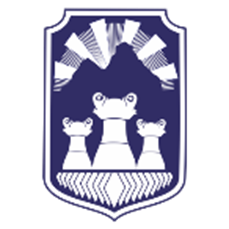 СЛУЖБЕН ГЛАСНИКНА ОПШТИНА ПРИЛЕПСЛУЖБЕН ГЛАСНИКНА ОПШТИНА ПРИЛЕПСЛУЖБЕН ГЛАСНИКНА ОПШТИНА ПРИЛЕПСлужбен гласник на Општина Прилеп – Излегува по потребаСлужбен гласник на Општина Прилеп – Излегува по потребаСлужбен гласник на Општина Прилеп – Излегува по потреба15 Aприл 2022 годинаСлужбен гласник број 4Овој примерок чини 50 ден.Годишна претплата 2.000 ден.Жиро с-ка при Комерцијална банка – Филијала Прилеп300020000208779ЕДБ 4021996117695Адреса: „Прилепски бранители “ бр.1, тел.416-454, www.prilep.gov.mk, емаил:prilep@prilep.gov.mkАдреса: „Прилепски бранители “ бр.1, тел.416-454, www.prilep.gov.mk, емаил:prilep@prilep.gov.mkАдреса: „Прилепски бранители “ бр.1, тел.416-454, www.prilep.gov.mk, емаил:prilep@prilep.gov.mkАдреса: „Прилепски бранители “ бр.1, тел.416-454, www.prilep.gov.mk, емаил:prilep@prilep.gov.mk                Број 08-1177/1ГРАДОНАЧАЛНИК15.04.2022 годинана Општина ПрилепП р и л е пБорче Јовчески      Број 08-1177/2ГРАДОНАЧАЛНИК15.04.2022 годинана Општина ПрилепП р и л е пБорче ЈовческиБрој 09-1175/3ПРЕТСЕДАТЕЛ15.04.2022 годинана Совет на Општина ПрилепП р и л е п Дејан Проданоски        Број 08-1177/3ГРАДОНАЧАЛНИК15.04.2022 годинана Општина ПрилепП р и л е пБорче ЈовческиБрој 09-1175/4ПРЕТСЕДАТЕЛ15.04.2022 годинана Совет на Општина ПрилепП р и л е п Дејан Проданоски       Број 08-1177/4ГРАДОНАЧАЛНИК15.04.2022 годинана Општина ПрилепП р и л е пБорче ЈовческиБрој 09-1175/5ПРЕТСЕДАТЕЛ15.04.2022 годинана Совет на Општина ПрилепП р и л е п Дејан Проданоски        Број 08-1177/5ГРАДОНАЧАЛНИК15.04.2022 годинана Општина Прилеп                   П р и л е пБорче ЈовческиБрој 09-1175/6ПРЕТСЕДАТЕЛ15.04.2022 годинана Совет на Општина ПрилепП р и л е п Дејан ПроданоскиБрој 08-1177/6ГРАДОНАЧАЛНИК15.04.2022 годинана Општина ПрилепП р и л е пБорче ЈовческиБрој 09-1175/7ПРЕТСЕДАТЕЛ15.04.2022 годинана Совет на Општина Прилепна Совет на Општина ПрилепП р и л е п Дејан ПроданоскиБрој 08-1177/7ГРАДОНАЧАЛНИК15.04.2022 годинана Општина ПрилепП р и л е пБорче ЈовческиБрој 09-1175/8ПРЕТСЕДАТЕЛ15.04.2022 годинана Совет на Општина ПрилепП р и л е п Дејан Проданоски         Број 08-1177/8ГРАДОНАЧАЛНИК15.04.2022 годинана Општина Прилеп                   П р и л е пБорче ЈовческиБрој 09-1175/9ПРЕТСЕДАТЕЛ15.04.2022 годинана Совет на Општина ПрилепП р и л е п Дејан Проданоски       Број 08-1177/9ГРАДОНАЧАЛНИК15.04.2022 годинана Општина Прилеп                   П р и л е пБорче ЈовческиБрој 09-1175/10ПРЕТСЕДАТЕЛ15.04.2022 годинана Совет на Општина ПрилепП р и л е п Дејан ПроданоскиБрој 08-1177/10ГРАДОНАЧАЛНИК15.04.2022 годинана Општина ПрилепП р и л е пБорче ЈовческиБрој 09-1175/11ПРЕТСЕДАТЕЛ15.04.2022 годинана Совет на Општина ПрилепП р и л е п Дејан ПроданоскиБрој 08-1177/11ГРАДОНАЧАЛНИК15.04.2022 годинана Општина ПрилепП р и л е пБорче ЈовческиБрој 09-1175/12ПРЕТСЕДАТЕЛ15.04.2022 годинана Совет на Општина ПрилепП р и л е п Дејан ПроданоскиБрој 08-1177/12ГРАДОНАЧАЛНИК15.04.2022 годинана Општина ПрилепП р и л е пБорче ЈовческиБрој 09-1175/13ПРЕТСЕДАТЕЛ15.04.2022 годинана Совет на Општина ПрилепП р и л е п Дејан ПроданоскиБрој 08-1177/13ГРАДОНАЧАЛНИК15.04.2022 годинана Општина ПрилепП р и л е пБорче ЈовческиБрој 09-1175/14ПРЕТСЕДАТЕЛ15.04.2022 годинана Совет на Општина Прилепна Совет на Општина ПрилепП р и л е п Дејан ПроданоскиБрој 08-1177/14ГРАДОНАЧАЛНИК15.04.2022 годинана Општина ПрилепП р и л е пБорче ЈовческиБрој 09-1175/15ПРЕТСЕДАТЕЛ15.04.2022 годинана Совет на Општина ПрилепП р и л е п Дејан ПроданоскиБрој 08-1177/15ГРАДОНАЧАЛНИК15.04.2022 годинана Општина ПрилепП р и л е пБорче ЈовческиБрој 09-1175/16ПРЕТСЕДАТЕЛ15.04.2022 годинана Совет на Општина ПрилепП р и л е п Дејан Проданоски       Број 08-1177/16ГРАДОНАЧАЛНИК15.04.2022 годинана Општина Прилеп                   П р и л е пБорче ЈовческиБрој 09-1175/17ПРЕТСЕДАТЕЛ15.04.2022 годинана Совет на Општина ПрилепП р и л е п Дејан ПроданоскиБрој 08-1177/17ГРАДОНАЧАЛНИК15.04.2022 годинана Општина ПрилепП р и л е пБорче ЈовческиБрој 09-1175/18ПРЕТСЕДАТЕЛ15.04.2022 годинана Совет на Општина ПрилепП р и л е п Дејан ПроданоскиБрој 08-1177/18ГРАДОНАЧАЛНИК15.04.2022 годинана Општина ПрилепП р и л е пБорче ЈовческиБрој 09-1175/19ПРЕТСЕДАТЕЛ15.04.2022 годинана Совет на Општина ПрилепП р и л е п Дејан ПроданоскиБрој 08-1177/19ГРАДОНАЧАЛНИК15.04.2022 годинана Општина ПрилепП р и л е пБорче ЈовческиБрој 09-1175/20ПРЕТСЕДАТЕЛ15.04.2022 годинана Совет на Општина ПрилепП р и л е п Дејан ПроданоскиБрој 08-1177/20ГРАДОНАЧАЛНИК15.04.2022 годинана Општина ПрилепП р и л е пБорче ЈовческиБрој 09-1175/21ПРЕТСЕДАТЕЛ15.04.2022 годинана Совет на Општина ПрилепП р и л е п Дејан ПроданоскиБрој 08-1177/21ГРАДОНАЧАЛНИК15.04.2022 годинана Општина ПрилепП р и л е пБорче ЈовческиБрој 09-1175/22ПРЕТСЕДАТЕЛ15.04.2022 годинана Совет на Општина ПрилепП р и л е п Дејан ПроданоскиБрој 08-1177/22ГРАДОНАЧАЛНИК15.04.2022 годинана Општина ПрилепП р и л е пБорче ЈовческиБрој 09-1175/23ПРЕТСЕДАТЕЛ15.04.2022 годинана Совет на Општина ПрилепП р и л е п Дејан Проданоски       Број 08-1177/23ГРАДОНАЧАЛНИК15.04.2022 годинана Општина Прилеп                   П р и л е пБорче ЈовческиБрој 09-1175/24ПРЕТСЕДАТЕЛ15.04.2022 годинана Совет на Општина ПрилепП р и л е п Дејан ПроданоскиБрој 08-1177/24ГРАДОНАЧАЛНИК15.04.2022 годинана Општина ПрилепП р и л е пБорче ЈовческиБрој 09-1175/25ПРЕТСЕДАТЕЛ15.04.2022 годинана Совет на Општина ПрилепП р и л е п Дејан ПроданоскиБрој 08-1177/25ГРАДОНАЧАЛНИК15.04.2022 годинана Општина ПрилепП р и л е пБорче ЈовческиБрој 09-1175/26ПРЕТСЕДАТЕЛ15.04.2022 годинана Совет на Општина ПрилепП р и л е п Дејан ПроданоскиБрој 08-1177/26ГРАДОНАЧАЛНИК15.04.2022 годинана Општина ПрилепП р и л е пБорче ЈовческиБрој 09-1175/27ПРЕТСЕДАТЕЛ15.04.2022 годинана Совет на Општина ПрилепП р и л е п Дејан ПроданоскиБрој 08-1177/27ГРАДОНАЧАЛНИК15.04.2022 годинана Општина ПрилепП р и л е пБорче ЈовческиБрој 09-1175/28ПРЕТСЕДАТЕЛ15.04.2022 годинана Совет на Општина ПрилепП р и л е п Дејан ПроданоскиБрој 08-1177/28ГРАДОНАЧАЛНИК15.04.2022 годинана Општина ПрилепП р и л е пБорче ЈовческиБрој 09-1175/29ПРЕТСЕДАТЕЛ15.04.2022 годинана Совет на Општина ПрилепП р и л е п Дејан ПроданоскиБрој 08-1177/29ГРАДОНАЧАЛНИК15.04.2022 годинана Општина ПрилепП р и л е пБорче ЈовческиБрој 09-1175/30ПРЕТСЕДАТЕЛ15.04.2022 годинана Совет на Општина ПрилепП р и л е пДејан ПроданоскиБрој 08-1177/30ГРАДОНАЧАЛНИК15.04.2022 годинана Општина ПрилепП р и л е пБорче ЈовческиБрој 09-1175/31ПРЕТСЕДАТЕЛ15.04.2022 годинана Совет на Општина ПрилепП р и л е п Дејан ПроданоскиБрој 08-1177/31ГРАДОНАЧАЛНИК15.04.2022 годинана Општина ПрилепП р и л е пБорче ЈовческиБрој 09-1175/32ПРЕТСЕДАТЕЛ15.04.2022 годинана Совет на Општина ПрилепП р и л е п Дејан ПроданоскиБрој 08-1177/32ГРАДОНАЧАЛНИК15.04.2022 годинана Општина ПрилепП р и л е пБорче ЈовческиБрој 09-1175/33ПРЕТСЕДАТЕЛ15.04.2022 годинана Совет на Општина ПрилепП р и л е п Дејан ПроданоскиБрој 08-1177/33ГРАДОНАЧАЛНИК15.04.2022 годинана Општина ПрилепП р и л е пБорче ЈовческиБрој 09-1175/34ПРЕТСЕДАТЕЛ15.04.2022 годинана Совет на Општина ПрилепП р и л е п Дејан ПроданоскиИЗДАВА : Општина ПрилепГЛАВЕН И ОДГОВОРЕН УРЕДНИК: Борче Јовчески -Градоначалник на Општина ПрилепДИЗАЈН И КОМПЈУТЕРСКА ОБРАБОТКА: ПЕЧАТИ: Одделение за правни и општи работи.  Тираж: 50 примероци